   Јавно Комунално Предузеће „Топлана“ Бор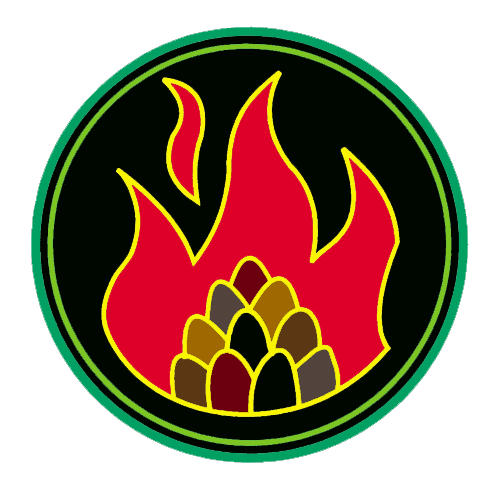 Ђ. А. Куна бр. 12, Бор; АПР – БД. 34029/2005; број рачуна 160-35971-27 Банка Интеса, експозитура у Бору;  матични бр. 17441531; ПИБ 100500644; факс 030/458-056; www.toplana.rsКомисија за јавне набавкеtoplanaborjn@mts.rsБрој: 1242Бор,  14.03.2019. годинеКОНКУРСНA ДОКУМЕНТАЦИЈAЈАВНА НАБАВКА ДОБАРА – АРМАТУРА ЈАВНА НАБАВКА МАЛЕ ВРЕДНОСТИбр. ЈНМВ 1.1.8/2019Бор, март 2019. годинеНа основу чл. 39. и 61. Закона о јавним набавкама („Сл. гласник РС” бр. 124/12, 14/15 и 68/15 у даљем тексту: ЗЈН), чл. 6. Правилника о обавезним елементима конкурсне документације у поступцима јавних набавки и начину доказивања испуњености услова („Сл. гласник РС” бр. 86/2015), Одлуке о покретању поступка јавне набавке бр. ЈНМВ 1.1.8/2019 број 1229 од 13.03.2019. године и Решења о образовању комисије за јавну набавку бр. ЈНМВ 1.1.8/2019 број 1230 од 30.03.2019. године, припремљена је:КОНКУРСНА ДОКУМЕНТАЦИЈАза јавну набавку арматуре  у поступку јавне набавке мале вредности бр. ЈНМВ 1.1.8/2019Конкурсна документација садржи:I   ОПШТИ ПОДАЦИ О ЈАВНОЈ НАБАВЦИ 1. Подаци о наручиоцуНазив наручиоца..........................ЈКП "Топлана“ БорАдреса...........................................Ђ. А. Куна 12, 19210 БорПИБ...............................................100500644Матични број ...............................17441531Шифра делатности ......................3530Интернет страница ......................www.toplana.rs 2. Врста поступка јавне набавкеПредметна јавна набавка се спроводи у поступку јавне набавке мале вредности у складу са Законом и подзаконским актима којима се уређују јавне набавке.3. Предмет јавне набавкеПредмет јавне набавке ЈНМВ 1.1.8/2019 су: добра – Арматура ОРН: 42131000 – Славине и вентили Предмет набавке је обликован у три партије и то:Партија 1. – Вентили са редуктором Партија 2. – Арматура 1 Партија 3. – Арматура 2 4. Циљ поступкаПоступак јавне набавке се спроводи ради закључења уговора о јавној набавци.Закључиваће се уговори за сваку партију посебно.5. Контакт Лице за контакт: Јасмина Дамњановић, toplanaborjn@mts.rsII  ПОДАЦИ О ПРЕДМЕТУ ЈАВНЕ НАБАВКЕ1. Предмет јавне набавкеПредмет јавне набавке ЈНМВ 1.1.8/2019 су добра  – Арматура ОРН: 42131000 – Славине и вентилиПартије: Предмет јавне набавке је обликован у три партије и то:Партија 1. – Вентили са редуктором Партија 2. – Арматура 1 Партија 3. – Арматура 2 III  ВРСТА, ТЕХНИЧКЕ КАРАКТЕРИСТИКЕ ( СПЕЦИФИКАЦИЈЕ) КВАЛИТЕТ, КОЛИЧИНА И ОПИС ДОБАРА , НАЧИН СПРОВОЂЕЊА КОНТРОЛЕ И    ОБЕЗБЕЂИВАЊЕ ГАРАНЦИЈЕ КВАЛИТЕТА, РОК ИСПОРУКЕ, МЕСТО ИСПОРУКЕТЕХНИЧКЕ КАРАКТЕРИСТИКЕПартија 1. Вентили са редукторомПартија 2. Арматура 1Партија 3. Арматура 2(2)  КВАЛИТЕТКвалитет понуђених добара  мора одговарати  траженом квалитету.(3)  НАЧИН СПРОВОЂЕЊА КОНТРОЛЕ И И ОБЕЗБЕЂИВАЊЕ ГАРАНЦИЈЕ      КВАЛИТЕТАПонуђач доказује квалитет испоручених добара достављањем сертификата(фабричке декларације) о квалитету приликом испоруке добара.(4) РОК  ИСПОРУКЕРок испоруке не сме бити дужи од 30 дана од поруџбенице  наручиоца. (5) МЕСТО ИСПОРУКЕПонуђач је дужан да изврши испоруку f-co магацин наручиоца који се налази у кругу ZIJIN BOR COPPER DOO BOR. IV   УСЛОВИ ЗА УЧЕШЋЕ У ПОСТУПКУ ЈАВНЕ НАБАВКЕ ИЗ ЧЛ. 75.  ЗАКОНА И УПУТСТВО КАКО СЕ ДОКАЗУЈЕ ИСПУЊЕНОСТ ТИХ УСЛОВАПраво на учешће у поступку предметне јавне набавке има понуђач који  испуњава обавезне услове за учешће у поступку јавне набавке  дефинисане чл. 75. Закона, и то:Да је регистрован код надлежног органа, односно уписан у одговарајући регистар (чл. 75. ст. 1. тач. 1) Закона);Да он и његов законски заступник није осуђиван за неко од кривичних дела као члан организоване криминалне групе, да није осуђиван за кривична дела против привреде, кривична дела против животне средине, кривично дело примања или давања мита, кривично дело преваре (чл. 75. ст. 1. тач. 2) Закона);Да је измирио доспеле порезе, доприносе и друге јавне дажбине у складу са прописима Републике Србије или стране државе када има седиште на њеној територији (чл. 75. ст. 1. тач. 4) Закона);Понуђач је дужан да при састављању понуде изричито наведе да је поштовао обавезе које произлазе из важећих прописа о заштити на раду, запошљавању и условима рада, заштити животне средине, као и да нема забрану обављања делатности која је на снази у време подношења понуда (чл. 75. ст. 2. Закона).                        УПУТСТВО КАКО СЕ ДОКАЗУЈЕ ИСПУЊЕНОСТ УСЛОВАИспуњеност обавезних  услова за учешће у поступку предметне јавне набавке, дефинисаних чл. 75. ст 1. (тач. 1-4.),  и чл.75. став 2. Закона, понуђач доказује достављањем  у понуди потписане и печатом оверене изјаве, која чини саставни део ове конкурсне документације, којом  под пуном материјалном и кривичном одговорношћу потврђује да испуњава обавезне услове за учешће у поступку јавне набавке.Уколико понуђач подноси понуду са подизвођачем, у складу са чланом 80. ЗЈН, подизвођач мора да испуњава обавезне услове из члана 75. став 1. тач. 1) до 4) ЗЈН. У том случају понуђач је дужан да за подизвођача достави ИЗЈАВУ подизвођача (Образац изјаве подизвођача дат је  у поглављу VI ове конкурсне документације), потписану од стране овлашћеног лица подизвођача и оверену печатом. Уколико понуду подноси група понуђача, сваки понуђач из групе понуђача мора да испуни обавезне услове из члана 75. став 1. тач. 1) до 4) ЗЈН, а додатне услове испуњавају заједно. У том случају ИЗЈАВА (Образац изјаве понуђача дат је  у поглављу VI ове конкурсне документације), мора бити потписана од стране овлашћеног лица сваког понуђача из групе понуђача и оверена печатом. Понуђач је дужан да без одлагања писмено обавести наручиоца о било којој промени у вези са испуњеношћу услова из поступка јавне набавке, која наступи до доношења одлуке, односно закључења уговора, односно током важења уговора о јавној набавци и да је документује на прописани начин.Наручилац може пре доношења одлуке о додели уговора да затражи од понуђача, чија је понуда оцењена као најповољнија, да достави копију доказа о испуњености услова, а може и да затражи на увид оригинал или оверену копију свих или појединих доказа о испуњености услова. Ако понуђач у остављеном, примереном року који не може бити краћи од пет дана, не достави тражене доказе, наручилац ће његову понуду одбити као неприхватљиву. Уколико наручилац буде захтевао достављање доказа о испуњености услова за учешће у поступку предметне јавне набавке понуђач ће бити дужан да достави:Чл. 75. ст. 1. тач. 1) ЗЈН – Доказ: Правна лица: Извод из регистра Агенције за привредне регистре, односно извод из регистра надлежног привредног суда; Предузетници: Извод из регистра Агенције за привредне регистре,, односно извод из одговарајућег регистра.Чл. 75. ст. 1. тач. 2) ЗЈН – Доказ:Правна лица: 1) Извод из казнене евиденције, односно уверењe основног суда на чијем подручју се налази седиште домаћег правног лица, односно седиште представништва или огранка страног правног лица, којим се потврђује да правно лице није осуђивано за кривична дела против привреде, кривична дела против животне средине, кривично дело примања или давања мита, кривично дело преваре.Напомена: Уколико уверење Основног суда не обухвата податке из казнене евиденције за кривична дела која су у надлежности редовног кривичног одељења Вишег суда, потребно је поред уверења Основног суда доставити И УВЕРЕЊЕ ВИШЕГ СУДА на чијем подручју је седиште домаћег правног лица, односно седиште представништва или огранка страног правног лица, којом се потврђује да правно лице није осуђивано за кривична дела против привреде и кривично дело примања мита; 2) Извод из казнене евиденције Посебног одељења за организовани криминал Вишег суда у Београду, којим се потврђује да правно лице није осуђивано за неко од кривичних дела организованог криминала; 3) Извод из казнене евиденције, односно уверење надлежне полицијске управе МУП-а, којим се потврђује да законски заступник понуђача није осуђиван за кривична дела против привреде, кривична дела против животне средине, кривично дело примања или давања мита, кривично дело преваре и неко од кривичних дела организованог криминала (захтев се може поднети према месту рођења или према месту пребивалишта законског заступника). Уколико понуђач има више зсконских заступника дужан је да достави доказ за сваког од њих. Предузетници и физичка лица: Извод из казнене евиденције, односно уверење надлежне полицијске управе МУП-а, којим се потврђује да није осуђиван за неко од кривичних дела као члан организоване криминалне групе, да није осуђиван за кривична дела против привреде, кривична дела против животне средине, кривично дело примања или давања мита, кривично дело преваре (захтев се може поднети према месту рођења или према месту пребивалишта).Докази не могу бити старији од два месеца пре отварања понуда.Чл. 75. ст. 1. тач. 3) ЗЈН - Доказ: Уверење Пореске управе Министарства финансија да је измирио доспеле порезе и доприносе и уверење надлежне управе локалне самоуправе да је измирио обавезе по основу изворних локалних јавних прихода или потврду надлежног органа да се понуђач налази у поступку приватизације. Докази не могу бити старији од два месеца пре отварања понуда.Понуђачи који су регистровани у регистру понуђача који води Агенција за привредне регистре не морају да доставе доказе из чл. 75. ст. 1. тач.1) до 4) Закона, сходно чл. 78. ЗЈН.Понуђач није дужан да доставља доказе који су јавно доступни на интернет страницама надлежних органа, с тим што треба да наведе интернет страницу на којој су тражени подаци јавно доступни. ( доказ из члана 75. став 1. тачка 1) ЗЈН понуђачи који су регистровани у регистру који води Агенција за привредне регистре не морају да доставе, јер је јавно доступан на интернет стреници Агенције за привредне регистре )Наручилац неће одбити понуду као неприхватљиву, уколико не садржи доказ одређен конкурсном документацијом, ако понуђач наведе у понуди интернет страницу на којој су подаци који су тражени у оквиру услова јавно доступни.Уколико је доказ о испуњености услова електронски документ, понуђач доставља копију електронског документа у писаном облику, у складу са законом којим се уређује електронски документ.Ако се у држави у којој понуђач има седиште не издају тражени докази, понуђач може, уместо доказа, приложити своју писану изјаву, дату под кривичном и материјалном одговорношћу оверену пред судским или управним органом, јавним бележником или другим надлежним органом те државе.Ако понуђач има седиште у другој држави, наручилац може да провери да ли су документи којима понуђач доказује испуњеност тражених услова издати од стране надлежних органа те државе.V    КРИТЕРИЈУМИ ЗА ДОДЕЛУ УГОВОРАКРИТЕРИЈУМ  ЗА ДОДЕЛУ УГОВОРА Избор најповољније понуде извршиће се применом критеријума ,,најнижа понуђена цена“. Приликом оцене понуда упоређиваће се укупна вредност понуде без ПДВ-а за сваку партију посебно. ЕЛЕМЕНТИ КРИТЕРИЈУМА НА ОСНОВУ КОЈИХ ЋЕ НАРУЧИЛАЦ ИЗВРШИТИ ДОДЕЛУ УГОВОРА У СИТУАЦИЈИ КАДА ПОСТОЈЕ ДВЕ ИЛИ ВИШЕ ПОНУДА СА ИСТОМ НАЈНИЖОМ ПОНУЂЕНОМ ЦЕНОМ Уколико две или више понуда имају исту најниже понуђену укупну вредност,  као најповољнија биће изабрана понуда оног понуђача који је понудио краћи рок испоруке, а уколико је и рок испоруке исти, као најповољнија биће изабрана понуда оног понуђача који је понудио краћи рок испоруке.VI   ОБРАСЦИ КОЈИ ЧИНЕ САСТАВНИ ДЕО ПОНУДЕПонуда мора да садржи обрасце који су одређени овом конкурсном документацијом за сваку партију посебно и то:Образац понуде (партија 1)Образац понуде (партија 2)Образац понуде (партија 3)Образац структуре понуђене цене са упутством како да се попуни (партија 1)Образац структуре понуђене цене са упутством како да се попуни (партија 2)Образац структуре понуђене цене са упутством како да се попуни (партија 3)Образац трошкова припреме понуде (партија 1), (достављање овог обрасца није обавезно)Образац трошкова припреме понуде (партија 2), (достављање овог обрасца није обавезно)Образац трошкова припреме понуде (партија 3), (достављање овог обрасца није обавезно)Образац изјаве о независној понуди (партија 1) Образац изјаве о независној понуди (партија 2)Образац изјаве о независној понуди (партија 3)Образац изјаве понуђача о испуњености обавезних услова из чл.75. ЗЈН (копирати за сваку партију за коју се подноси понуда) Образац изјаве подизвођача о испуњености обавезних  услова  из чл.75. ЗЈН ( овај образац се подноси само у случају кад се понуда подноси са подизвођачем и треба копирати за све партије за које се подноси понуда) Образац изјаве o достављању средства обезбеђења (партија 1)Образац изјаве o достављању средства обезбеђења (партија 2)Образац изјаве o достављању средства обезбеђења (партија 3)Модел уговора (партија 1)Модел уговора (партија 2)Модел уговора (партија 3)Партија 1VI  ОБРАЗАЦ ПОНУДЕПонуда бр ________________ од __________________ за јавну набавку добара – Арматура , ЈНМВ број 1.1.8/2019 – партија 1 – Вентили са редуктором1)ОПШТИ ПОДАЦИ О ПОНУЂАЧУ2) ПОНУДУ ПОДНОСИ: Напомена: заокружити ( А, Б, или В) начин подношења понуде и уписати податке о подизвођачу, уколико се понуда подноси са подизвођачем, односно податке о свим учесницима заједничке понуде, уколико понуду подноси група понуђача3) ПОДАЦИ О ПОДИЗВОЂАЧУ Напомена: Табелу „Подаци о подизвођачу“ попуњавају само они понуђачи који подносе  понуду са подизвођачем, а уколико има већи број подизвођача од места предвиђених у табели, потребно је да се наведени образац копира у довољном броју примерака, да се попуни и достави за сваког подизвођача.4) ПОДАЦИ О УЧЕСНИКУ  У ЗАЈЕДНИЧКОЈ ПОНУДИНапомена: Табелу „Подаци о учеснику у заједничкој понуди“ попуњавају само они понуђачи који подносе заједничку понуду, а уколико има већи број учесника у заједничкој понуди од места предвиђених у табели, потребно је да се наведени образац копира у довољном броју примерака, да се попуни и достави за сваког понуђача који је учесник у заједничкој понуди.5) ОПИС ПРЕДМЕТА НАБАВКЕ – АРМАТУРА, партија 1 – Вентили са редукторомДатум 					              Понуђач    М.П. _____________________________			________________________________Напомене: Образац понуде понуђач мора да попуни, овери печатом и потпише, чиме потврђује да су тачни подаци који су у обрасцу понуде наведени. Уколико понуђачи подносе заједничку понуду, група понуђача може да се определи да образац понуде потписују и печатом оверавају сви понуђачи из групе понуђача или група понуђача може да одреди једног понуђача из групе који ће попунити, потписати и печатом оверити образац понуде.Партија 2VI  ОБРАЗАЦ ПОНУДЕПонуда бр ________________ од __________________ за јавну набавку добара – Арматура , ЈНМВ број 1.1.8/2019 – партија 2 – Арматура 11)ОПШТИ ПОДАЦИ О ПОНУЂАЧУ2) ПОНУДУ ПОДНОСИ: Напомена: заокружити ( А, Б, или В) начин подношења понуде и уписати податке о подизвођачу, уколико се понуда подноси са подизвођачем, односно податке о свим учесницима заједничке понуде, уколико понуду подноси група понуђача3) ПОДАЦИ О ПОДИЗВОЂАЧУ Напомена: Табелу „Подаци о подизвођачу“ попуњавају само они понуђачи који подносе  понуду са подизвођачем, а уколико има већи број подизвођача од места предвиђених у табели, потребно је да се наведени образац копира у довољном броју примерака, да се попуни и достави за сваког подизвођача.4) ПОДАЦИ О УЧЕСНИКУ  У ЗАЈЕДНИЧКОЈ ПОНУДИНапомена: Табелу „Подаци о учеснику у заједничкој понуди“ попуњавају само они понуђачи који подносе заједничку понуду, а уколико има већи број учесника у заједничкој понуди од места предвиђених у табели, потребно је да се наведени образац копира у довољном броју примерака, да се попуни и достави за сваког понуђача који је учесник у заједничкој понуди.5) ОПИС ПРЕДМЕТА НАБАВКЕ – АРМАТУРА, Партија 2 – Арматура 1Датум 					              Понуђач    М.П. _____________________________			________________________________Напомене: Образац понуде понуђач мора да попуни, овери печатом и потпише, чиме потврђује да су тачни подаци који су у обрасцу понуде наведени. Уколико понуђачи подносе заједничку понуду, група понуђача може да се определи да образац понуде потписују и печатом оверавају сви понуђачи из групе понуђача или група понуђача може да одреди једног понуђача из групе који ће попунити, потписати и печатом оверити образац понуде.Партија 3VI  ОБРАЗАЦ ПОНУДЕПонуда бр ________________ од __________________ за јавну набавку добара – Арматура , ЈНМВ број 1.1.8/2019 – партија 3 – Арматура 21)ОПШТИ ПОДАЦИ О ПОНУЂАЧУ2) ПОНУДУ ПОДНОСИ: Напомена: заокружити ( А, Б, или В) начин подношења понуде и уписати податке о подизвођачу, уколико се понуда подноси са подизвођачем, односно податке о свим учесницима заједничке понуде, уколико понуду подноси група понуђача3) ПОДАЦИ О ПОДИЗВОЂАЧУ Напомена: Табелу „Подаци о подизвођачу“ попуњавају само они понуђачи који подносе  понуду са подизвођачем, а уколико има већи број подизвођача од места предвиђених у табели, потребно је да се наведени образац копира у довољном броју примерака, да се попуни и достави за сваког подизвођача.4) ПОДАЦИ О УЧЕСНИКУ  У ЗАЈЕДНИЧКОЈ ПОНУДИНапомена: Табелу „Подаци о учеснику у заједничкој понуди“ попуњавају само они понуђачи који подносе заједничку понуду, а уколико има већи број учесника у заједничкој понуди од места предвиђених у табели, потребно је да се наведени образац копира у довољном броју примерака, да се попуни и достави за сваког понуђача који је учесник у заједничкој понуди.5) ОПИС ПРЕДМЕТА НАБАВКЕ – АРМАТУРА, Партија 3 – Арматура 2Датум 					              Понуђач    М.П. _____________________________			________________________________Напомене: Образац понуде понуђач мора да попуни, овери печатом и потпише, чиме потврђује да су тачни подаци који су у обрасцу понуде наведени. Уколико понуђачи подносе заједничку понуду, група понуђача може да се определи да образац понуде потписују и печатом оверавају сви понуђачи из групе понуђача или група понуђача може да одреди једног понуђача из групе који ће попунити, потписати и печатом оверити образац понуде.Партија 1ОБРАЗАЦ СТРУКТУРЕ ПОНУЂЕНЕ ЦЕНЕ СА УПУТСТВОМ КАКО ДА СЕ ПОПУНИУПУТСТВО ЗА ПОПУЊАВАЊЕ ОБРАСЦА СТРУКТУРЕ ЦЕНЕ Понуђач треба да попуни образац структуре цене на следећи начин:у колону 2. уписати колико износи јединична цена без ПДВ-а, за сваки тип вентила у колону 3. уписати колико износи јединична цена са ПДВ-ом, за сваки тип вентила у колону 4. уписати укупну цена без ПДВ-а за сваки тип вентила  и то тако што ће помножити јединичну цену без ПДВ-а (наведену у колони 2.) са траженим количинама (које су наведене у колони 2.); На крају уписати укупну цену без ПДВ-а.у колону 5. уписати колико износи укупна цена са ПДВ-ом за сваки тип вентила и то тако што ће помножити јединичну цену са ПДВ-ом (наведену у колони 3.) са траженим количинама (које су наведене у колони 2.); На крају уписати укупну цену са ПДВ-ом.Партија 2ОБРАЗАЦ СТРУКТУРЕ ПОНУЂЕНЕ ЦЕНЕ СА УПУТСТВОМ КАКО ДА СЕ ПОПУНИУПУТСТВО ЗА ПОПУЊАВАЊЕ ОБРАСЦА СТРУКТУРЕ ЦЕНЕ Понуђач треба да попуни образац структуре цене на следећи начин:у колону 2. уписати колико износи јединична цена без ПДВ-а, за сваки тип вентила у колону 3. уписати колико износи јединична цена са ПДВ-ом, за сваки тип вентила у колону 4. уписати укупну цена без ПДВ-а за сваки тип вентила  и то тако што ће помножити јединичну цену без ПДВ-а (наведену у колони 2.) са траженим количинама (које су наведене у колони 2.); На крају уписати укупну цену без ПДВ-а.у колону 5. уписати колико износи укупна цена са ПДВ-ом за сваки тип вентила и то тако што ће помножити јединичну цену са ПДВ-ом (наведену у колони 3.) са траженим количинама (које су наведене у колони 2.); На крају уписати укупну цену са ПДВ-ом.Партија 3ОБРАЗАЦ СТРУКТУРЕ ПОНУЂЕНЕ ЦЕНЕ СА УПУТСТВОМ КАКО ДА СЕ ПОПУНИУПУТСТВО ЗА ПОПУЊАВАЊЕ ОБРАСЦА СТРУКТУРЕ ЦЕНЕ Понуђач треба да попуни образац структуре цене на следећи начин:у колону 2. уписати колико износи јединична цена без ПДВ-а, за сваки тип вентила у колону 3. уписати колико износи јединична цена са ПДВ-ом, за сваки тип вентила у колону 4. уписати укупну цена без ПДВ-а за сваки тип вентила  и то тако што ће помножити јединичну цену без ПДВ-а (наведену у колони 2.) са траженим количинама (које су наведене у колони 2.); На крају уписати укупну цену без ПДВ-а.у колону 5. уписати колико износи укупна цена са ПДВ-ом за сваки тип вентила и то тако што ће помножити јединичну цену са ПДВ-ом (наведену у колони 3.) са траженим количинама (које су наведене у колони 2.); На крају уписати укупну цену са ПДВ-ом.Партија 1ОБРАЗАЦ ТРОШКОВА ПРИПРЕМЕ ПОНУДЕУ складу са чланом 88. став 1. Закона, понуђач ____________________ [навести назив понуђача], доставља укупан износ и структуру трошкова припремања понуде, како следи у табели:Трошкове припреме и подношења понуде сноси искључиво понуђач и не може тражити од наручиоца накнаду трошкова.Ако је поступак јавне набавке обустављен из разлога који су на страни наручиоца, наручилац је дужан да понуђачу надокнади трошкове израде узорка или модела, ако су израђени у складу са техничким спецификацијама наручиоца и трошкове прибављања средства обезбеђења, под условом да је понуђач тражио накнаду тих трошкова у својој понуди.Напомена: достављање овог обрасца није обавезно.Партија 2ОБРАЗАЦ ТРОШКОВА ПРИПРЕМЕ ПОНУДЕУ складу са чланом 88. став 1. Закона, понуђач ____________________ [навести назив понуђача], доставља укупан износ и структуру трошкова припремања понуде, како следи у табели:Трошкове припреме и подношења понуде сноси искључиво понуђач и не може тражити од наручиоца накнаду трошкова.Ако је поступак јавне набавке обустављен из разлога који су на страни наручиоца, наручилац је дужан да понуђачу надокнади трошкове израде узорка или модела, ако су израђени у складу са техничким спецификацијама наручиоца и трошкове прибављања средства обезбеђења, под условом да је понуђач тражио накнаду тих трошкова у својој понуди.Напомена: достављање овог обрасца није обавезно.Партија 3ОБРАЗАЦ ТРОШКОВА ПРИПРЕМЕ ПОНУДЕУ складу са чланом 88. став 1. Закона, понуђач ____________________ [навести назив понуђача], доставља укупан износ и структуру трошкова припремања понуде, како следи у табели:Трошкове припреме и подношења понуде сноси искључиво понуђач и не може тражити од наручиоца накнаду трошкова.Ако је поступак јавне набавке обустављен из разлога који су на страни наручиоца, наручилац је дужан да понуђачу надокнади трошкове израде узорка или модела, ако су израђени у складу са техничким спецификацијама наручиоца и трошкове прибављања средства обезбеђења, под условом да је понуђач тражио накнаду тих трошкова у својој понуди.Напомена: достављање овог обрасца није обавезно.Партија 1ОБРАЗАЦ ИЗЈАВЕ О НЕЗАВИСНОЈ ПОНУДИУ складу са чланом 26. Закона, ________________________________________,                                                                             (Назив понуђача)даје: ИЗЈАВУ О НЕЗАВИСНОЈ ПОНУДИПод пуном материјалном и кривичном одговорношћу потврђујем да сам понуду у поступку јавне набавке арматуре бр. ЈНМВ 1.1.8/2019 – партија 1. Вентили са редуктором, поднео независно, без договора са другим понуђачима или заинтересованим лицима.Напомена: у случају постојања основане сумње у истинитост изјаве о независној понуди, наручулац ће одмах обавестити организацију надлежну за заштиту конкуренције. Организација надлежна за заштиту конкуренције, може понуђачу, односно заинтересованом лицу изрећи меру забране учешћа у поступку јавне набавке ако утврди да је понуђач, односно заинтересовано лице повредило конкуренцију у поступку јавне набавке у смислу закона којим се уређује заштита конкуренције. Мера забране учешћа у поступку јавне набавке може трајати до две године. Повреда конкуренције представља негативну референцу, у смислу члана 82. став 1. тачка 2. Закона.Уколико понуду подноси група понуђача, Изјава мора бити потписана од стране овлашћеног лица сваког понуђача из групе понуђача и оверена печатом.Партија 2ОБРАЗАЦ ИЗЈАВЕ О НЕЗАВИСНОЈ ПОНУДИУ складу са чланом 26. Закона, ________________________________________,                                                                             (Назив понуђача)даје: ИЗЈАВУ О НЕЗАВИСНОЈ ПОНУДИПод пуном материјалном и кривичном одговорношћу потврђујем да сам понуду у поступку јавне набавке арматуре бр. ЈНМВ 1.1.8/2019 – партија 2. Арматура 1, поднео независно, без договора са другим понуђачима или заинтересованим лицима.Напомена: у случају постојања основане сумње у истинитост изјаве о независној понуди, наручулац ће одмах обавестити организацију надлежну за заштиту конкуренције. Организација надлежна за заштиту конкуренције, може понуђачу, односно заинтересованом лицу изрећи меру забране учешћа у поступку јавне набавке ако утврди да је понуђач, односно заинтересовано лице повредило конкуренцију у поступку јавне набавке у смислу закона којим се уређује заштита конкуренције. Мера забране учешћа у поступку јавне набавке може трајати до две године. Повреда конкуренције представља негативну референцу, у смислу члана 82. став 1. тачка 2. Закона.Уколико понуду подноси група понуђача, Изјава мора бити потписана од стране овлашћеног лица сваког понуђача из групе понуђача и оверена печатом.Партија 3ОБРАЗАЦ ИЗЈАВЕ О НЕЗАВИСНОЈ ПОНУДИУ складу са чланом 26. Закона, ________________________________________,                                                                             (Назив понуђача)даје: ИЗЈАВУ О НЕЗАВИСНОЈ ПОНУДИПод пуном материјалном и кривичном одговорношћу потврђујем да сам понуду у поступку јавне набавке арматуре бр. ЈНМВ 1.1.8/2019 – партија 3. Арматура 2, поднео независно, без договора са другим понуђачима или заинтересованим лицима.Напомена: у случају постојања основане сумње у истинитост изјаве о независној понуди, наручулац ће одмах обавестити организацију надлежну за заштиту конкуренције. Организација надлежна за заштиту конкуренције, може понуђачу, односно заинтересованом лицу изрећи меру забране учешћа у поступку јавне набавке ако утврди да је понуђач, односно заинтересовано лице повредило конкуренцију у поступку јавне набавке у смислу закона којим се уређује заштита конкуренције. Мера забране учешћа у поступку јавне набавке може трајати до две године. Повреда конкуренције представља негативну референцу, у смислу члана 82. став 1. тачка 2. Закона.Уколико понуду подноси група понуђача, Изјава мора бити потписана од стране овлашћеног лица сваког понуђача из групе понуђача и оверена печатом.ОБРАЗАЦ ИЗЈАВЕ ПОНУЂАЧА  О ИСПУЊЕНОСТИ ОБАВЕЗНИХ УСЛОВА ЗА УЧЕШЋЕ У ПОСТУПКУ ЈАВНЕ НАБАВКЕ -  ЧЛ. 75. ЗЈНПод пуном материјалном и кривичном одговорношћу, као заступник понуђача, дајем следећу				И З Ј А В УПонуђач  _____________________________________________[навести назив понуђача] у поступку јавне набавке мале редности   за набавку арматуре бр. ЈНМВ 1.1.8/2019, испуњава све услове из чл. 75. ЗЈН, односно услове дефинисане конкурсном документацијом за предметну јавну набавку, и то:Понуђач је регистрован код надлежног органа, односно уписан у одговарајући регистар (чл. 75. ст. 1. тач. 1) ЗЈН);Понуђач и његов законски заступник нису осуђивани за неко од кривичних дела као члан организоване криминалне групе, да нису осуђивани за кривична дела против привреде, кривична дела против животне средине, кривично дело примања или давања мита, кривично дело преваре (чл. 75. ст. 1. тач. 2) ЗЈН);Понуђач је измирио доспеле порезе, доприносе и друге јавне дажбине у складу са прописима Републике Србије ((чл. 75. ст. 1. тач. 4) ЗЈН);Понуђач је поштовао обавезе које произлазе из важећих прописа о заштити на раду, запошљавању и условима рада, заштити животне средине и нема забрану обављања делатности која је на снази у време подношења понуде за предметну јавну набавку (чл. 75. ст. 2. ЗЈН);Место:_____________                                                                Понуђач:Датум:_____________                         М.П.                     _____________________                                                        Напомена: Уколико понуду подноси група понуђача, Изјава мора бити потписана од стране овлашћеног лица сваког понуђача из групе понуђача и оверена печатом, на који начин сваки понуђач из групе понуђача изјављује да испуњава обавезне услове из члана 75. став 1. тач. 1) до 4) ЗЈН, а да додатне услове испуњавају заједно. ОБРАЗАЦ ИЗЈАВЕ ПОДИЗВОЂАЧА  О ИСПУЊЕНОСТИ ОБАВЕЗНИХ УСЛОВА ЗА УЧЕШЋЕ У ПОСТУПКУ ЈАВНЕ НАБАВКЕ -  ЧЛ. 75. ЗЈНПод пуном материјалном и кривичном одговорношћу, као заступник подизвођача, дајем следећу				И З Ј А В УПодизвођач  _____________________________________________[навести назив подизвођача] у поступку јавне набавке мале редности   за набавку арматуре бр. ЈНМВ 1.1.8/2019, испуњава све услове из чл. 75. ЗЈН, односно услове дефинисане конкурсном документацијом за предметну јавну набавку, и то:Подизвођач је регистрован код надлежног органа, односно уписан у одговарајући регистар (чл. 75. ст. 1. тач. 1) ЗЈН);Подизвођач и његов законски заступник нису осуђивани за неко од кривичних дела као члан организоване криминалне групе, да нису осуђивани за кривична дела против привреде, кривична дела против животне средине, кривично дело примања или давања мита, кривично дело преваре (чл. 75. ст. 1. тач. 2) ЗЈН);Подизвођач је измирио доспеле порезе, доприносе и друге јавне дажбине у складу са прописима Републике Србије ((чл. 75. ст. 1. тач. 4) ЗЈН);Подизвођач је поштовао обавезе које произлазе из важећих прописа о заштити на раду, запошљавању и условима рада, заштити животне средине и нема забрану обављања делатности која је на снази у време подношења понуде за предметну јавну набавку (чл. 75. ст. 2. ЗЈН);Место:_____________                                                                Подизвођач:Датум:_____________                         М.П.                     _____________________                                                        Овај образац се подноси само уколико се понуда подноси са подизвођачем.Напомена: Уколико понуђач подноси понуду са подизвођачем, Изјава мора бити потписана од стране овлашћеног лица подизвођача и оверена печатом. Партија 1ОБРАЗАЦ ИЗЈАВЕ О ДОСТАВЉАЊУ СРЕДСТАВА ОБЕЗБЕЂЕЊАЗа јавну набавку арматуре, ЈНМВ бр. 1.1.8/2019, Партија 1. Вентили са редуктором, дајем следећуИЗЈАВУ__________________________ (назив понуђача), изјављујем да сам сагласан,да у тренутку закључења уговора о јавној набавци арматуре Партија 1. Вентили са редуктором, доставим наручиоцу:две бланко соло менице за добро извршење посла, оверене, потписане од стране лица овлашћеног за заступање и регистроване у складу са чланом 47а Закона о платном промету („Сл. лист СРЈ“ број 3/2002  и 5/2003 и „Сл. гласник РС“ број 43/2004, 62/2006 и 31/2011) и одлуке НБС о ближим условима, садржини и начину вођења Регистра меница и овлашћења („Сл. гласник РС“ број 56/2011).Менично овлашћење да се меница у износу од 10% од вредности уговора без ПДВ-а, без сагласности понуђача може поднети на наплату у року који траје најмање 30 дана дуже од истека гарантног рока, у случају неизвршавања обавеза по закљученом уговору.Потврду о регистрацији меницаКопију картона депонованих потписа код банке на којим се јасно виде депоновани потпис и печат.Потпис овлашћеног лица на меницама и меничним овлашћењима мора бити идентичан са потписом у карону депонованих потписа.У случају промене лица овлашћеног за заступање, менично овлашћење остаје на снази.По истеку рока у коме меница може поднети на наплату наручилац ће предметне менице вратити на писани захтев добављача.Дана: __________                                   М.П.         Потпис овлашћеног лица понуђача								    _____________________НАПОМЕНА: Уколико понуђач поднесе заједничку понуду, група понуђача може да се определи да образац потписују и печатом оверавају сви понуђачи из групе понуђача или група понуђача може да одреди једног понуђача из групе који ће попунити, потписати и оверити печатом образац.Партија 2ОБРАЗАЦ ИЗЈАВЕ О ДОСТАВЉАЊУ СРЕДСТАВА ОБЕЗБЕЂЕЊАЗа јавну набавку арматуре, ЈНМВ бр. 1.1.8/2019, Партија 2. Арматура 1, дајем следећуИЗЈАВУ__________________________ (назив понуђача), изјављујем да сам сагласан,да у тренутку закључења уговора о јавној набавци арматуре Партија 2. Арматура 1, доставим наручиоцу:две бланко соло менице за добро извршење посла, оверене, потписане од стране лица овлашћеног за заступање и регистроване у складу са чланом 47а Закона о платном промету („Сл. лист СРЈ“ број 3/2002  и 5/2003 и „Сл. гласник РС“ број 43/2004, 62/2006 и 31/2011) и одлуке НБС о ближим условима, садржини и начину вођења Регистра меница и овлашћења („Сл. гласник РС“ број 56/2011).Менично овлашћење да се меница у износу од 10% од вредности уговора без ПДВ-а, без сагласности понуђача може поднети на наплату у року који траје најмање 30 дана дуже од истека гарантног рока, у случају неизвршавања обавеза по закљученом уговору.Потврду о регистрацији меницаКопију картона депонованих потписа код банке на којим се јасно виде депоновани потпис и печат.Потпис овлашћеног лица на меницама и меничним овлашћењима мора бити идентичан са потписом у карону депонованих потписа.У случају промене лица овлашћеног за заступање, менично овлашћење остаје на снази.По истеку рока у коме меница може поднети на наплату наручилац ће предметне менице вратити на писани захтев добављача.Дана: __________                                   М.П.         Потпис овлашћеног лица понуђача								    _____________________НАПОМЕНА: Уколико понуђач поднесе заједничку понуду, група понуђача може да се определи да образац потписују и печатом оверавају сви понуђачи из групе понуђача или група понуђача може да одреди једног понуђача из групе који ће попунити, потписати и оверити печатом образац.Партија 3ОБРАЗАЦ ИЗЈАВЕ О ДОСТАВЉАЊУ СРЕДСТАВА ОБЕЗБЕЂЕЊАЗа јавну набавку арматуре, ЈНМВ бр. 1.1.8/2019, Партија 3. Арматура 2, дајем следећуИЗЈАВУ__________________________ (назив понуђача), изјављујем да сам сагласан,да у тренутку закључења уговора о јавној набавци арматуре Партија 3. Арматура 2, доставим наручиоцу:две бланко соло менице за добро извршење посла, оверене, потписане од стране лица овлашћеног за заступање и регистроване у складу са чланом 47а Закона о платном промету („Сл. лист СРЈ“ број 3/2002  и 5/2003 и „Сл. гласник РС“ број 43/2004, 62/2006 и 31/2011) и одлуке НБС о ближим условима, садржини и начину вођења Регистра меница и овлашћења („Сл. гласник РС“ број 56/2011).Менично овлашћење да се меница у износу од 10% од вредности уговора без ПДВ-а, без сагласности понуђача може поднети на наплату у року који траје најмање 30 дана дуже од истека гарантног рока, у случају неизвршавања обавеза по закљученом уговору.Потврду о регистрацији меницаКопију картона депонованих потписа код банке на којим се јасно виде депоновани потпис и печат.Потпис овлашћеног лица на меницама и меничним овлашћењима мора бити идентичан са потписом у карону депонованих потписа.У случају промене лица овлашћеног за заступање, менично овлашћење остаје на снази.По истеку рока у коме меница може поднети на наплату наручилац ће предметне менице вратити на писани захтев добављача.Дана: __________                                   М.П.         Потпис овлашћеног лица понуђача								    _____________________НАПОМЕНА: Уколико понуђач поднесе заједничку понуду, група понуђача може да се определи да образац потписују и печатом оверавају сви понуђачи из групе понуђача или група понуђача може да одреди једног понуђача из групе који ће попунити, потписати и оверити печатом образац.Партија 1VII  МОДЕЛ УГОВОРА О КУПОПРОДАЈИ АРМАТУРЕПартија 1. Вентили са редуктором (у даљем тексту: Уговор)Закључен између:1.Наручиоца ЈКП „ТОПЛАНА“ БОР са седиштем у Бору, Република Србија, улица Ђ. А. Куна бр. 12, матични број: 17441531, ПИБ: 100500644, текући рачун 160-35971-27,које заступа директор Милутин Симић, дипл.инж. (у даљем тексту: Купац) и2. _____________________ са седиштем у ____________, Република Србија, улица ______________бр.__, матични број:___________, ПИБ:___________, текући рачун __________________које заступа______________________(у даљем тексту: Продавац)-  попуњава понуђач---------------------------------------------------------------------------------------------------------------------Напомена: У случају заједничке понуде сви понуђачи из заједничке понуде биће наведени под тачком 2.Понуђач наступа са подизвођачем ________________________________ из ______________ ул. ______________________ , који ће делимично извршити предметну набавкуи то у износу _____ % укупне вредности дате понуде у делу ________________________________________________________ (навести део предметне небавке који ће извршити подизвођач) заједно, у овом Уговору названи: Уговорне стране.Основ уговора:ЈН Број: ЈНМВ 1.1.8/2019 - набавка арматуреБрој и датум одлуке о додели уговора: _______ од __________ године.Понуда изабраног понуђача бр. _______ од __________ године која је код Наручиоца заведена под бројем _________ од _________ године.ПРЕДМЕТ УГОВОРАЧлан 1.Предмет овог уговора је купопродаја вентила са редуктором, одређене у спецификацији у понуди Продавца  бр.__________ од _______  године која је код Купца заведена под бројем __________ од ________ године и саставни је део овог Уговора.ЦЕНА, НАЧИН ПЛАЋАЊА, УКУПНА ВРЕДНОСТ УГОВОРА И ОБЕЗБЕЂЕЊЕ УГОВОРЕНИХ ОБАВЕЗАЧлан 2.     Цена вентила са редуктором је:Члан 3.Уговоренe јединичне цене су  фиксне и не могу се мењати.Уговорне стране су сагласне да се плаћање испоручених вентила са редуктором на основу поруџбенице Купца врши у законском року од 45 дана од дана службеног пријема рачуна. Члан 4.Укупна вредност уговора је _________________динара без обрачунатог ПДВ-а,односно ________________ са ПДВ-ом.Члан 5.Продавац ће приликом потписивања уговора предати купцу две бланко соло менице за добро извршење посла, оверене, потписане од стране лица овлашћеног за заступање и регистроване у складу са чланом 47а Закона о платном промету („Сл. лист СРЈ“ број 3/2002  и 5/2003 и „Сл. гласник РС“ број 43/2004, 62/2006 и 31/2011) и одлуке НБС о ближим условима, садржини и начину вођења Регистра меница и овлашћења („Сл. гласник РС“ број 56/2011).Менично овлашћење да се меница у износу од 10% од вредности уговора без ПДВ-а, без сагласности понуђача може поднети на наплату у року који траје најмање 30 дана дуже од истека гарантног рока, у случају неизвршавања обавеза по закљученом уговору.Потврду о регистрацији меницаКопију картона депонованих потписа код банке на којим се јасно виде депоновани потпис и печат.ИСПОРУКА И КВАЛИТЕТЧлан 6.Продавац ће испоручивати  вентиле са редуктором  f-co Бор-магацин купца.Члан 7.   Уговорене  вентиле са редуктором  продавац ће испоручити на основу указане потребе и поруџбенице купца у року од ______ дана од дана пријема наруџбенице Купца.Уз вентиле са редуктором Продавац је дужан да достави сертификат о квалитету испоручених добара  - фабричку  декларацију.Члан 8. На  испоручене вентиле са редуктором гарантни рок је _________месеци.Члан 9.Приликом примопредаје  вентила са редуктором представници  купца и продавца, дужни су да потпишу  записник о примопредаји.                                                                 Члан 10.Ако се записнички утврди да добра која је продавац испоручио купцу имају недостатке у квалитету и очигледних грешака, продавац мора исте отклонити тако што ће заменити новим најкасније у року од 7 дана од дана сачињавања записника о рекламацији. Члан 11.Ако продавац касни са испоруком добара више од 5 дана, обавезан је да купцу плати уговорну казну у висини од 1 % од вредности неиспоручене робе за сваки дан закашњења (рачунајући од првог дана).  Уколико овако обрачуната казна буде већа од 10% од укупне вредности уговорене робе уговор се сматра раскинутим и купац ће уновчити меницу дату као средство обезбеђења за добро извршење уговорених обавеза.Клаузула из предходног става  се не примењује ако је закашњење у испоруци проузроковано неблаговременим преузимањем робе од стране купца и у случају немогућности испуњења уговора према Закону о облигационим односима.Члан 12.Лице задужено за праћење реализације уговора код Купца је Дамњановић Јасмина, дипл.инж.Члан 13.Уговор ступа на снагу даном потписивања уговорних страна, и примењиваће се до коначне реализације а најдуже 12 месеци од закључења.Члан 14.Све евентуалне спорове који настану из, или поводом, овог уговора-уговорне стране ће покушати да реше споразумно.Уколико спорови између купца и продавца не буду решени споразумно, уговара се надлежност Привредног суда у Зајечару.Члан 15.На све што није регулисано клаузулама овог уговора, примениће се одредбе Закона о облигационим односима.Члан 16.Овај уговор је сачињен у 6 (шест) истоветних примерака, по 3 (три) примерка за обе  уговорне стране.Уговорне стране сагласно изјављују да су уговор прочитале, разумеле и да уговорене  одредбе у свему представљају израз њихове стварне воље.           ЗА ПРОДАВЦА                                                                     ЗА КУПЦА      ________________                                                                ______________                                              Директор                                                                           ДиректорМилутин Симић, дипл.инж.•	Напомена: Понуђач попуњава, потписује и оверава  модел уговора чиме потврђује да је сагласан са његовом садржином.Партија 2VII  МОДЕЛ УГОВОРА О КУПОПРОДАЈИ АРМАТУРЕПартија 2. Арматура 1 (у даљем тексту: Уговор)Закључен између:1.Наручиоца ЈКП „ТОПЛАНА“ БОР са седиштем у Бору, Република Србија, улица Ђ. А. Куна бр. 12, матични број: 17441531, ПИБ: 100500644, текући рачун 160-35971-27,које заступа директор Милутин Симић, дипл.инж. (у даљем тексту: Купац) и2. _____________________ са седиштем у ____________, Република Србија, улица ______________бр.__, матични број:___________, ПИБ:___________, текући рачун __________________које заступа______________________(у даљем тексту: Продавац)-  попуњава понуђач---------------------------------------------------------------------------------------------------------------------Напомена: У случају заједничке понуде сви понуђачи из заједничке понуде биће наведени под тачком 2.Понуђач наступа са подизвођачем ________________________________ из ______________ ул. ______________________ , који ће делимично извршити предметну набавкуи то у износу _____ % укупне вредности дате понуде у делу ________________________________________________________ (навести део предметне небавке који ће извршити подизвођач) заједно, у овом Уговору названи: Уговорне стране.Основ уговора:ЈН Број: ЈНМВ 1.1.8/2019 - набавка арматуреБрој и датум одлуке о додели уговора: _______ од __________ године.Понуда изабраног понуђача бр. _______ од __________ године која је код Наручиоца заведена под бројем _________ од _________ године.ПРЕДМЕТ УГОВОРАЧлан 1.Предмет овог уговора је купопродаја арматуре 1, одређене у спецификацији у понуди Продавца  бр.__________ од _______  године која је код Купца заведена под бројем __________ од ________ године и саставни је део овог Уговора.ЦЕНА, НАЧИН ПЛАЋАЊА, УКУПНА ВРЕДНОСТ УГОВОРА И ОБЕЗБЕЂЕЊЕ УГОВОРЕНИХ ОБАВЕЗАЧлан 2.     Цена арматуре 1 је:Члан 3.Уговоренe јединичне цене су  фиксне и не могу се мењати.Уговорне стране су сагласне да се плаћање испоручене арматуре на основу поруџбенице Купца врши у законском року од 45 дана од дана службеног пријема рачуна. Члан 4.Укупна вредност уговора је _________________динара без обрачунатог ПДВ-а,односно ________________ са ПДВ-ом.Члан 5.Продавац ће приликом потписивања уговора предати купцу две бланко соло менице за добро извршење посла, оверене, потписане од стране лица овлашћеног за заступање и регистроване у складу са чланом 47а Закона о платном промету („Сл. лист СРЈ“ број 3/2002  и 5/2003 и „Сл. гласник РС“ број 43/2004, 62/2006 и 31/2011) и одлуке НБС о ближим условима, садржини и начину вођења Регистра меница и овлашћења („Сл. гласник РС“ број 56/2011).Менично овлашћење да се меница у износу од 10% од вредности уговора без ПДВ-а, без сагласности понуђача може поднети на наплату у року који траје најмање 30 дана дуже од истека гарантног рока, у случају неизвршавања обавеза по закљученом уговору.Потврду о регистрацији меницаКопију картона депонованих потписа код банке на којим се јасно виде депоновани потпис и печат.ИСПОРУКА И КВАЛИТЕТЧлан 6.Продавац ће испоручивати  арматуру  f-co Бор-магацин купца.Члан 7.   Уговорену арматуру продавац ће испоручити на основу указане потребе и поруџбенице купца у року од ______ дана од дана пријема наруџбенице Купца.Уз арматуру Продавац је дужан да достави сертификат о квалитету испоручених добара  - фабричку  декларацију.Члан 8.  На  испоручену арматуру гарантни рок је _________месеци.Члан 9.Приликом примопредаје  арматуре представници  купца и продавца, дужни су да потпишу  записник о примопредаји.                                                                 Члан 10.Ако се записнички утврди да добра која је продавац испоручио купцу имају недостатке у квалитету и очигледних грешака, продавац мора исте отклонити тако што ће заменити новим најкасније у року од 7 дана од дана сачињавања записника о рекламацији. Члан 11.Ако продавац касни са испоруком добара више од 5 дана, обавезан је да купцу плати уговорну казну у висини од 1 % од вредности неиспоручене робе за сваки дан закашњења (рачунајући од првог дана).  Уколико овако обрачуната казна буде већа од 10% од укупне вредности уговорене робе уговор се сматра раскинутим и купац ће уновчити меницу дату као средство обезбеђења за добро извршење уговорених обавеза.Клаузула из предходног става  се не примењује ако је закашњење у испоруци проузроковано неблаговременим преузимањем робе од стране купца и у случају немогућности испуњења уговора према Закону о облигационим односима.Члан 12.Лице задужено за праћење реализације уговора код Купца је Дамњановић Јасмина, дипл.инж.Члан 13.Уговор ступа на снагу даном потписивања уговорних страна, и примењиваће се до коначне реализације а најдуже 12 месеци од закључења.Члан 14.Све евентуалне спорове који настану из, или поводом, овог уговора-уговорне стране ће покушати да реше споразумно.Уколико спорови између купца и продавца не буду решени споразумно, уговара се надлежност Привредног суда у Зајечару.Члан 15.На све што није регулисано клаузулама овог уговора, примениће се одредбе Закона о облигационим односима.Члан 16.Овај уговор је сачињен у 6 (шест) истоветних примерака, по 3 (три) примерка за обе  уговорне стране.Уговорне стране сагласно изјављују да су уговор прочитале, разумеле и да уговорене  одредбе у свему представљају израз њихове стварне воље.           ЗА ПРОДАВЦА                                                                     ЗА КУПЦА      ________________                                                                ______________                                              Директор                                                                           ДиректорМилутин Симић, дипл.инж.•	Напомена: Понуђач попуњава, потписује и оверава  модел уговора чиме потврђује да је сагласан са његовом садржином.Партија 3VII  МОДЕЛ УГОВОРА О КУПОПРОДАЈИ АРМАТУРЕПартија 3. Арматура 2 (у даљем тексту: Уговор)Закључен између:1.Наручиоца ЈКП „ТОПЛАНА“ БОР са седиштем у Бору, Република Србија, улица Ђ. А. Куна бр. 12, матични број: 17441531, ПИБ: 100500644, текући рачун 160-35971-27,које заступа директор Милутин Симић, дипл.инж. (у даљем тексту: Купац) и2. _____________________ са седиштем у ____________, Република Србија, улица ______________бр.__, матични број:___________, ПИБ:___________, текући рачун __________________које заступа______________________(у даљем тексту: Продавац)-  попуњава понуђач---------------------------------------------------------------------------------------------------------------------Напомена: У случају заједничке понуде сви понуђачи из заједничке понуде биће наведени под тачком 2.Понуђач наступа са подизвођачем ________________________________ из ______________ ул. ______________________ , који ће делимично извршити предметну набавкуи то у износу _____ % укупне вредности дате понуде у делу ________________________________________________________ (навести део предметне небавке који ће извршити подизвођач) заједно, у овом Уговору названи: Уговорне стране.Основ уговора:ЈН Број: ЈНМВ 1.1.8/2019 - набавка арматуреБрој и датум одлуке о додели уговора: _______ од __________ године.Понуда изабраног понуђача бр. _______ од __________ године која је код Наручиоца заведена под бројем _________ од _________ године.ПРЕДМЕТ УГОВОРАЧлан 1.Предмет овог уговора је купопродаја арматуре 2, одређене у спецификацији у понуди Продавца  бр.__________ од _______  године која је код Купца заведена под бројем __________ од ________ године и саставни је део овог Уговора.ЦЕНА, НАЧИН ПЛАЋАЊА, УКУПНА ВРЕДНОСТ УГОВОРА И ОБЕЗБЕЂЕЊЕ УГОВОРЕНИХ ОБАВЕЗАЧлан 2.     Цена арматуре 2 је:Члан 3.Уговоренe јединичне цене су  фиксне и не могу се мењати.Уговорне стране су сагласне да се плаћање испоручене арматуре на основу поруџбенице Купца врши у законском року од 45 дана од дана службеног пријема рачуна. Члан 4.Укупна вредност уговора је _________________динара без обрачунатог ПДВ-а,односно ________________ са ПДВ-ом.Члан 5.Продавац ће приликом потписивања уговора предати купцу две бланко соло менице за добро извршење посла, оверене, потписане од стране лица овлашћеног за заступање и регистроване у складу са чланом 47а Закона о платном промету („Сл. лист СРЈ“ број 3/2002  и 5/2003 и „Сл. гласник РС“ број 43/2004, 62/2006 и 31/2011) и одлуке НБС о ближим условима, садржини и начину вођења Регистра меница и овлашћења („Сл. гласник РС“ број 56/2011).Менично овлашћење да се меница у износу од 10% од вредности уговора без ПДВ-а, без сагласности понуђача може поднети на наплату у року који траје најмање 30 дана дуже од истека гарантног рока, у случају неизвршавања обавеза по закљученом уговору.Потврду о регистрацији меницаКопију картона депонованих потписа код банке на којим се јасно виде депоновани потпис и печат.ИСПОРУКА И КВАЛИТЕТЧлан 6.Продавац ће испоручивати  арматуру  f-co Бор-магацин купца.Члан 7.   Уговорену арматуру продавац ће испоручити на основу указане потребе и поруџбенице купца у року од ______ дана од дана пријема наруџбенице Купца.Уз арматуру Продавац је дужан да достави сертификат о квалитету испоручених добара - фабричку  декларацију.Члан 8. На  испоручену арматуру гарантни рок је _________месеци.Члан 9.Приликом примопредаје  арматуре представници  купца и продавца, дужни су да потпишу  записник о примопредаји.                                                                 Члан 10.Ако се записнички утврди да добра која је продавац испоручио купцу имају недостатке у квалитету и очигледних грешака, продавац мора исте отклонити тако што ће заменити новим најкасније у року од 7 дана од дана сачињавања записника о рекламацији. Члан 11.Ако продавац касни са испоруком добара више од 5 дана, обавезан је да купцу плати уговорну казну у висини од 1 % од вредности неиспоручене робе за сваки дан закашњења (рачунајући од првог дана).  Уколико овако обрачуната казна буде већа од 10% од укупне вредности уговорене робе уговор се сматра раскинутим и купац ће уновчити меницу дату као средство обезбеђења за добро извршење уговорених обавеза.Клаузула из предходног става  се не примењује ако је закашњење у испоруци проузроковано неблаговременим преузимањем робе од стране купца и у случају немогућности испуњења уговора према Закону о облигационим односима.Члан 12.Лице задужено за праћење реализације уговора код Купца је Дамњановић Јасмина, дипл.инж.Члан 13.Уговор ступа на снагу даном потписивања уговорних страна, и примењиваће се до коначне реализације а најдуже 12 месеци од закључења.Члан 14.Све евентуалне спорове који настану из, или поводом, овог уговора-уговорне стране ће покушати да реше споразумно.Уколико спорови између купца и продавца не буду решени споразумно, уговара се надлежност Привредног суда у Зајечару.Члан 15.На све што није регулисано клаузулама овог уговора, примениће се одредбе Закона о облигационим односима.Члан 16.Овај уговор је сачињен у 6 (шест) истоветних примерака, по 3 (три) примерка за обе  уговорне стране.Уговорне стране сагласно изјављују да су уговор прочитале, разумеле и да уговорене  одредбе у свему представљају израз њихове стварне воље.           ЗА ПРОДАВЦА                                                                     ЗА КУПЦА      ________________                                                                ______________                                              Директор                                                                           ДиректорМилутин Симић, дипл.инж.•	Напомена: Понуђач попуњава, потписује и оверава  модел уговора чиме потврђује да је сагласан са његовом садржином.VIII     УПУТСТВО ПОНУЂАЧИМА КАКО ДА САЧИНЕ ПОНУДУ1. ПОДАЦИ О ЈЕЗИКУ НА КОЈЕМ ПОНУДА МОРА ДА БУДЕ САСТАВЉЕНАПонуђач подноси понуду на српском језику.2. НАЧИН НА КОЈИ ПОНУДА МОРА ДА БУДЕ САЧИЊЕНАПонуђач понуду подноси непосредно или путем поште у затвореној коверти или кутији, затворену на начин да се приликом отварања понуда може са сигурношћу утврдити да се први пут отвара.(Пожељно је да сва документа у понуди буду повезана).На полеђини коверте или на кутији навести назив и адресу понуђача.У случају да понуду подноси група понуђача, на коверти је потребно назначити да се ради о групи понуђача и навести називе и адресу свих учесника у заједничкој понуди.Понуду доставити на адресу: ЈКП „Топлана“ Бор, ул. Ђ. А. Куна бр. 12, 19210 Бор,  или лично код секретарице директора у управној згради „ЈКП „Топлана“ Бор у кругу ZIJIN BOR COPPER DOO BOR са назнаком: ,,Понуда за јавну набавку добара – Арматура – Партија/е _________ , ЈНМВ бр. 1.1.8/2019 - НЕ ОТВАРАТИ”.Понуда се сматра благовременом уколико је примљена од стране наручиоца до 25.03.2019. године до 11:00 часова.Наручилац ће, по пријему одређене понуде, на коверти, односно кутији у којој се понуда налази, обележити време пријема и евидентирати број и датум понуде према редоследу приспећа. Уколико је понуда достављена непосредно (код секретарице директора) наручулац ће понуђачу предати потврду пријема понуде. У потврди о пријему наручилац ће навести датум и сат пријема понуде. Понуда коју наручилац није примио у року одређеном за подношење понуда, односно која је примљена по истеку дана и сата до којег се могу понуде подносити, сматраће се неблаговременом. Неблаговремена понуда ће после копирања омота у коме се налази, неотворена бити враћена понуђачу. Место, време и начин отварања понуда:Отварање понуда је јавно и одржаће се одмах по истеку рока за подношење понуда дана 25.03.2019. године у 11:30 часова у управној згради Наручиоца  која се налази у Кругу ZIJIN BOR COPPER DOO BOR у присуству чланова комисије за предметну јавну набавку.Услови под којима представници понуђача могу учествовати у поступку отварања понуда:У поступку отварања понуда могу активно учествовати представници понуђача који пре почетка отварања понуда предају Комисији уредна писмена пуномоћја  и личне карте на увид,  на основу којих ће доказати овлашћење за учешће у поступку јавног отварања понуда. Намеру учествовања морају најавити дан раније како би се обезбедио несметани улазак у круг ZIJIN BOR COPPER DOO BOR.Понуда мора да садржи: Попуњен, потписан и оверен печатом образац понуде за сваку партију за коју подноси понудуПопуњен, потписан и оверен печатом Образац структуре понуђене цене са упутством како да се попуни за сваку партију за коју подноси понудуОбразац трошкова припреме понуде за сваку партију за коју подноси понуду( достављање овог обрасца није обавезно)Попуњен, потписан и оверен печатом образац изјаве о независној понуди за сваку партију за коју подноси понудуПопуњен, потписан и оверен печатом образац изјаве о испуњености услова из чл. 75. ЗЈН за сваку партију за коју подноси понуду (образац копирати)Попуњен, потписан и оверен печатом образац изјаве подизвођача о испуњености услова из чл. 75. ЗЈН за сваку партију за коју подноси понуду (образац копирати), уколико наступа са подизвођачемПопуњен, потписан и оверен печатом образац изјаве o достављању средства обезбеђења за сваку партију за коју подноси понудуПопуњен, потписан и оверен печатом модел уговора за сваку партију за коју подноси понудуУ случају заједничке понуде и понуде са подизвођачем, све у складу како је предвиђено конкурсном документацијом. 3. ПАРТИЈЕ: Предмет јавне набавке је обликован у три партије и то:Партија 1. – Вентили са редуктором Партија 2. – Арматура 1 Партија 3. – Арматура 2 4.  ПОНУДА СА ВАРИЈАНТАМАПодношење понуде са варијантама није дозвољено.5. НАЧИН ИЗМЕНЕ, ДОПУНЕ И ОПОЗИВА ПОНУДЕУ року за подношење понуде понуђач може да измени, допуни или опозове своју понуду на начин који је одређен за подношење понуде.Понуђач је дужан да јасно назначи који део понуде мења односно која документа накнадно доставља. Измену, допуну или опозив понуде треба доставити на адресу: ЈКП „Топлана“ Бор, ул. Ђ. А. Куна бр. 12, 19210 Бор,  са назнаком:„Измена понуде за јавну набавку добара –  Арматура, за партију/е _______, ЈНМВ бр. 1.1.8/2019 - НЕ ОТВАРАТИ” или„Допуна понуде за јавну набавку добара –  Арматура, за партију/е _______ , ЈНМВ бр. 1.1.8/2019  - НЕ ОТВАРАТИ” или„Опозив понуде за јавну набавку добара –  Арматура, за партију/е _______ , ЈНМВ бр. 1.1.8/2019 - НЕ ОТВАРАТИ”  или„Измена и допуна понуде за јавну набавку добара –  Арматура, за партију/е _______ , ЈНМВ бр. 1.1.8/2019 - НЕ ОТВАРАТИ”.На полеђини коверте или на кутији навести назив и адресу понуђача. У случају да понуду подноси група понуђача, на коверти је потребно назначити да се ради о групи понуђача и навести називе и адресу свих учесника у заједничкој понуди.По истеку рока за подношење понуда понуђач не може да повуче, нити да допуни или мења своју понуду.6. УЧЕСТВОВАЊЕ У ЗАЈЕДНИЧКОЈ ПОНУДИ ИЛИ КАО ПОДИЗВОЂАЧ Понуђач може да поднесе само једну понуду за одређену партију.Понуђач који је самостално поднео понуду за одређену партију не може истовремено да учествује у заједничкој понуди или као подизвођач, нити исто лице може учествовати у више заједничких понуда.У Обрасцу понуде (поглавље VI), понуђач наводи на који начин подноси понуду, односно да ли подноси понуду самостално, или као заједничку понуду, или подноси понуду са подизвођачем.7. ПОНУДА СА ПОДИЗВОЂАЧЕМУколико понуђач подноси понуду са подизвођачем дужан је да у Обрасцу понуде (поглавље VI) наведе да понуду подноси са подизвођачем, проценат укупне вредности набавке који ће поверити подизвођачу,  а који не може бити већи од 50%, као и део предмета набавке који ће извршити преко подизвођача. Понуђач у Обрасцу понуде наводи назив и седиште подизвођача, уколико ће делимично извршење набавке поверити подизвођачу. Уколико уговор о јавној набавци буде закључен између наручиоца и понуђача који подноси понуду са подизвођачем, тај подизвођач ће бити наведен и у уговору о јавној набавци. Понуђач је дужан да за подизвођаче достави доказе о испуњености услова који су наведени у поглављу IV конкурсне документације, у складу са Упутством како се доказује испуњеност услова.Понуђач у потпуности одговара наручиоцу за извршење обавеза из поступка јавне набавке, односно извршење уговорних обавеза, без обзира на број подизвођача. Понуђач је дужан да наручиоцу, на његов захтев, омогући приступ код подизвођача, ради утврђивања испуњености тражених услова.8. ЗАЈЕДНИЧКА ПОНУДАПонуду може поднети група понуђача.Уколико понуду подноси група понуђача, саставни део заједничке понуде мора бити споразум којим се понуђачи из групе међусобно и према наручиоцу обавезују на извршење јавне набавке, а који обавезно садржи податке из члана 81. ст. 4. Закона и то податке о: члану групе који ће бити носилац посла, односно који ће поднети понуду и који ће заступати групу понуђача пред наручиоцем, и опис послова сваког од понуђача из групе понуђача у извршењу уговораГрупа понуђача је дужна да достави све доказе о испуњености услова који су наведени у поглављу IV конкурсне документације, у складу са Упутством како се доказује испуњеност услова.Понуђачи из групе понуђача одговарају неограничено солидарно према наручиоцу. Задруга може поднети понуду самостално, у своје име, а за рачун задругара или заједничку понуду у име задругара.Ако задруга подноси понуду у своје име за обавезе из поступка јавне набавке и уговора о јавној набавци одговара задруга и задругари у складу са законом.Ако задруга подноси заједничку понуду у име задругара за обавезе из поступка јавне набавке и уговора о јавној набавци неограничено солидарно одговарају задругари.9. НАЧИН И УСЛОВИ ПЛАЋАЊА, ГАРАНТНИ РОК, КАО И ДРУГЕ ОКОЛНОСТИ ОД КОЈИХ ЗАВИСИ ПРИХВАТЉИВОСТ  ПОНУДЕ9.1. Наручилац се обавезује да испоручену  арматуру  на основу поруџбенице плати у законском року од 45 дана од дана пријема фактуре (рачуна)9.2. Испорука ће се вршити f-co магацин Наручиоца у кругу ZIJIN BOR COPPER DOO BOR Бору.9.3. Захтев у погледу рока испоруке:Рок испоруке не може бити дужи од 30 дана од дана пријема поруџбенице Наручиоца. 9.4. Захтев у погледу рока важења понудеРок важења понуде не може бити краћи од  30 дана од дана отварања понуда.У случају истека рока важења понуде, наручилац је дужан да у писаном облику затражи од понуђача продужење рока важења понуде.Понуђач који прихвати захтев за продужење рока важења понуде на може мењати понуду. 10. ВАЛУТА И НАЧИН НА КОЈИ МОРА ДА БУДЕ НАВЕДЕНА И ИЗРАЖЕНА ЦЕНА У ПОНУДИЦена мора бити исказана у динарима, са и без пореза на додату вредност, са урачунатим свим трошковима које понуђач има у реализацији предметне јавне набавке, с тим да ће се за оцену понуде узимати у обзир цена без пореза на додату вредност за сваку партију посебно.У цену је урачуната цена предметне јавне набавке са испоруком на адресу наручиоцаЦена је фиксна и не може се мењати.Ако је у понуди исказана неуобичајено ниска цена, наручилац ће поступити у складу са чланом 92. Закона.Ако понуђена цена укључује увозну царину и друге дажбине, понуђач је дужан да тај део одвојено искаже у динарима. 11.  ЗАШТИТА ПОВЕРЉИВОСТИ ПОДАТАКА КОЈЕ НАРУЧИЛАЦ  СТАВЉА ПОНУЂАЧИМА НА РАСПОЛАГАЊЕ, УКЉУЧУЈУЋИ И ЊИХОВЕ ПОДИЗВОЂАЧЕ Предметна набавка не садржи поверљиве информације које наручилац ставља понуђачима на располагање, укључујући и њихове подизвођаче.12. ДОДАТНЕ ИНФОРМАЦИЈЕ ИЛИ ПОЈАШЊЕЊА У ВЕЗИ СА ПРИПРЕМАЊЕМ ПОНУДЕЗаинтересовано лице може, у писаном облику путем поште на адресу наручиоца ЈКП „Топлана“ Бор, ул. Ђ. А. Куна бр 12, 19210 Бор, електронске поште на e-mail toplanaborjn@mts.rs или факсом на број 030/458-056 тражити од наручиоца додатне информације или појашњења у вези са припремањем понуде и указати на евентуално уочене недостатке и неправилности у конкурсној документацији, најкасније 5 дана пре истека рока за подношење понуде.Додатне информације или појашњења електронском поштом или факсом се могу упутити у радно време које траје од 07 до 15 часова сваког радног дана, радна недеља траје 5 радних дана од понедељка до петка.Наручилац ће у року од 3 (три) дана од дана пријема захтева, информацију објавити на Порталу јавних набавки и на својој интернет страници. Додатне информације или појашњења упућују се са напоменом „Захтев за додатним информацијама или појашњењима конкурсне документације“ за набавку Електро опреме ЈНМВ 1.1.8/2019.Ако наручилац измени или допуни конкурсну документацију 8 или мање дана пре истека рока за подношење понуда, дужан је да продужи рок за подношење понуда и објави обавештење о продужењу рока за подношење понуда. По истеку рока предвиђеног за подношење понуда наручилац не може да мења нити да допуњује конкурсну документацију. Тражење додатних информација или појашњења у вези са припремањем понуде телефоном није дозвољено. Комуникација у поступку јавне набавке врши се искључиво на начин одређен чланом 20. Закона.13. ДОДАТНА ОБЈАШЊЕЊА ОД ПОНУЂАЧА ПОСЛЕ ОТВАРАЊА ПОНУДА И КОНТРОЛА КОД ПОНУЂАЧА ОДНОСНО ЊЕГОВОГ ПОДИЗВОЂАЧА После отварања понуда наручилац може приликом стручне оцене понуда да у писаном облику захтева од понуђача додатна објашњења која ће му помоћи при прегледу, вредновању и упоређивању понуда, а може да врши контролу (увид) код понуђача, односно његовог подизвођача (члан 93. Закона). Уколико наручилац оцени да су потребна додатна објашњења или је потребно извршити контролу (увид) код понуђача, односно његовог подизвођача, наручилац ће понуђачу оставити примерени рок да поступи по позиву наручиоца, односно да омогући наручиоцу контролу (увид) код понуђача, као и код његовог подизвођача. Наручилац може уз сагласност понуђача да изврши исправке рачунских грешака уочених приликом разматрања понуде по окончаном поступку отварања. У случају разлике између јединичне и укупне цене, меродавна је јединична цена. Ако се понуђач не сагласи са исправком рачунских грешака, наручилац ће његову понуду одбити као неприхватљиву. 14. ПОДАЦИ О ВРСТИ, САДРЖИНИ, НАЧИНУ ПОДНОШЕЊА, ВИСИНИ И РОКОВИМА ОБЕЗБЕЂЕЊА ИСПУЊЕЊА ОБАВЕЗА ПОНУЂАЧА14.1. Понуђач је дужан да у понуди достави: Средство финансијског обезбеђења за озбиљност понуде за сваку партију за коју подноси понуду посебно и то бланко сопствену меницу, која мора бити евидентирана у Регистру меница и овлашћења Народне банке Србије. Меница мора бити оверена печатом и потписана од стране лица овлашћеног за заступање, а уз исту мора бити достављено попуњено и оверено менично овлашћење – писмо, са назначеним износом од 10%  укупне вредност понуде без ПДВ-а. Уз меницу мора бити достављена копија картона депонованих потписа који је издат од стране пословне банке коју понуђач наводи у меничном овлашћењу – писму. Рок важења менице мора бити исти као рок важења понуде.  Наручилац ће уновчити меницу дату уз понуду уколико: понуђач након истека рока за подношење понуда повуче, опозове или измени своју понуду; понуђач коме је додељен уговор благовремено не потпише уговор о јавној набавци; понуђач коме је додељен уговор не поднесе средство обезбеђења за добро извршење посла у складу са захтевима из конкурсне документације.Наручилац ће вратити менице понуђачима са којима није закључен уговор на њихов захтев одмах по закључењу уговора са изабраним понуђачем.14.2. Изабрани понуђач је дужан да достави:Изабрани понуђач се обавезује (образац изјаве у делу VI конкурсне документације) да у тренутку закључења уговора за сваку партију посебно, преда наручиоцу две бланко соло менице за добро извршење посла, оверене, потписане од стране лица овлашћеног за заступање и регистроване у складу са чланом 47а Закона о платном промету („Сл. лист СРЈ“ број 3/2002  и 5/2003 и „Сл. гласник РС“ број 43/2004, 62/2006 и 31/2011) и одлуке НБС о ближим условима, садржини и начину вођења Регистра меница и овлашћења („Сл. гласник РС“ број 56/2011).Менично овлашћење да се меница у износу од 10% од вредности уговора без ПДВ-а, без сагласности понуђача може поднети на наплату у року који траје најмање 30 дана дуже од истека гарантног рока, у случају неизвршавања обавеза по закљученом уговору.Потврду о регистрацији меницаКопију картона депонованих потписа код банке на којим се јасно виде депоновани потпис и печат.Наручилац ће уновчити меницу за добро извршење посла у случају да понуђач не буде извршавао своје уговорне обавезе у роковима и на начин предвиђен уговором. 15. КОРИШЋЕЊЕ ПАТЕНТА И ОДГОВОРНОСТ ЗА ПОВРЕДУ ЗАШТИЋЕНИХ ПРАВА ИНТЕЛЕКТУАЛНЕ СВОЈИНЕ ТРЕЋИХ ЛИЦАНакнаду за коришћење патената, као и одговорност за повреду заштићених права интелектуалне својине трећих лица сноси понуђач.16. НАЧИН И РОК ЗА ПОДНОШЕЊЕ ЗАХТЕВА ЗА ЗАШТИТУ ПРАВА ПОНУЂАЧА Захтев за заштиту права може да поднесе понуђач, односно свако заинтересовано лице који има интерес за доделу уговора, у овом поступку јавне набавке и који је претрпео или би могао да претрпи штету због поступања наручиоца противно одредбама Закона о јавним набавкама (у даљем тексту: подносилац захтева).Захтев за заштиту права подноси се наручиоцу, а копија се истовремено доставља Републичкој комисији. Захтев за заштиту права се доставља непосредно, електронском поштом на: toplanaborjn@mts.rs, факсом на број 030/458-056 или препорученом пошиљком са повратницом. Захтев за заштиту права може се поднети у току целог поступка јавне набавке, против сваке радње наручиоца, осим ако Законом о јавним набавкама није другачије одређено.Захтев за заштиту права којим се оспорава врста поступка, садржина позива за подношење понуда или конкурсне документације сматраће се благовременим ако је примљен од стране наручиоца најкасније три дана пре истека рока за подношење понуда, без обзира на начин достављања и уколико је подносилац захтева у складу са чланом 63. став 2. Закона о јавним набавкама указао наручиоцу на евентуалне недостатке и неправилности, а наручилац исте није отклонио.Захтев за заштиту права којим се оспоравају радње које наручилац предузме пре истека рока за подношење понуда, а након истека рока из става 4. овог одељка (рок из става 3. члана 149. ЗЈН), сматраће се благовременим уколико је поднет најкасније до истека рока за подношење понуда.После доношења одлуке о додели уговора  и одлуке о обустави поступка, рок за подношење захтева за заштиту права је 5 дана од дана објављивања одлуке на Порталу јавних набавки. Захтевом за заштиту права не могу се оспоравати радње наручиоца предузете у поступку јавне набавке ако су подносиоцу захтева били или могли бити познати разлози за његово подношење пре истека рока за подношење захтева из става 4. и 5. овог одељка, а подносилац захтева га није поднео пре истека тог рока.Ако је у истом поступку јавне набавке поново поднет захтев за заштиту права од стране истог подносиоца захтева, у том захтеву се не могу оспоравати радње наручиоца за које је подносилац захтева знао или могао знати приликом подношења претходног захтева.Наручилац објављује обавештење о поднетом захтеву за заштиту права на Порталу јавних набавки и на својој интернет страници најкасније у року од два дана од дана пријема захтева за заштиту права, које садржи податке из Прилога 3Захтев за заштиту права мора да садржи: назив и адресу подносиоца захтева и лице за контакт; назив и адресу наручиоца;податке о јавној набавци која је предмет захтева, односно о одлуци наручиоца; повреде прописа којима се уређује поступак јавне набавке; чињенице и доказе којима се повреде доказују; потврду о уплати таксе из члана 156. ЗЈН; потпис подносиоца.Подносилац захтева за заштиту права је дужан да на рачун буџета Републике Србије уплати таксу у износу од: 60.000,00 динара.Валидан доказ о извршеној уплати таксе, у складу са Упутством о уплати таксе за подношење захтева за заштиту права Републичке комисије, објављеном на сајту Републичке комисије, у смислу члана 151. став 1. тачка 6) ЗЈН, је: 1. Потврда о извршеној уплати таксе из члана 156. ЗЈН која садржи следеће елементе:    (1) да буде издата од стране банке и да садржи печат банке;    (2) да представља доказ о извршеној уплати таксе, што значи да потврда мора да садржи податак да је налог за уплату таксе, односно налог за пренос средстава реализован, као и датум извршења налога.    (3) износ таксе из члана 156. ЗЈН чија се уплата врши - 60.000 динара;    (4) број рачуна: 840-30678845-06;    (5) шифру плаћања: 153 или 253;    (6) позив на број: подаци о броју или ознаци јавне набавке поводом које се подноси захтев за заштиту права;    (7) сврха: ЗЗП; назив Наручиоца; број јавне набавке   (8) корисник: буџет Републике Србије;    (9) назив уплатиоца, односно назив подносиоца захтева за заштиту права за којег је извршена уплата таксе;   (10) потпис овлашћеног лица банке, или 2. Налог за уплату, први примерак, оверен потписом овлашћеног лица и печатом банке или поште, који садржи и све друге елементе из потврде о извршеној уплати таксе наведене под тачком 1, или 3. Потврда издата од стране Републике Србије, Министарства финансија, Управе за трезор, потписана и оверена печатом, која садржи све елементе из потврде о извршеној уплати таксе из тачке 1, осим оних наведених под (1) и (10), за подносиоце захтева за заштиту права који имају отворен рачун у оквиру припадајућег консолидованог рачуна трезора, а који се води у Управи за трезор (корисници буџетских средстава, корисници средстава организација за обавезно социјално осигурање и други корисници јавних средстава), или 4. Потврда издата од стране Народне банке Србије, која садржи све елементе из потврде о извршеној уплати таксе из тачке 1, за подносиоце захтева за заштиту права (банке и други субјекти) који имају отворен рачун код Поступак заштите права понуђача регулисан је одредбама чл. 138. - 156.17. РОК У КОЈЕМ ЋЕ УГОВОР БИТИ ЗАКЉУЧЕННаручилац ће уговор о јавној набавци доставити понуђачу којем је уговор додељен у року од осам дана од дана протека рока за подношење захтева за заштиту права из члана 149. Закона за сваку партију посебно.У случају да је поднета само једна понуда наручилац може закључити уговор пре истека рока за подношење захтева за заштиту права, у складу са чланом 112. став 2. тачка 5) Закона. Поглав.Назив поглављаСтранаIОпшти подаци о јавној набавци3IIПодаци о предмету јавне набавке3IIIВрста, техничке карактеристике, (спецификације) квалитет, количина и опис добара, начин спровођења контроле и обезбеђења гаранције квалитета, рок извршења, место испoруке добара, евентуалне додатне услуге и сл. 4-5IVУслови за учешће у поступку јавне набавке из чл. 75. и 76. Закона и упутство како се доказује испуњеност тих услова6-8VКритеријуми за доделу уговора 9VIОбрасци који чине саставни део понуде10Образац понуде (партија 1)11-14Образац понуде (партија 2)15-18Образац понуде (партија 3)19-22Образац структуре понуђене цене са упутством како да се попуни (партија 1)23Образац структуре понуђене цене са упутством како да се попуни  (партија 2)24-26Образац структуре понуђене цене са упутством како да се попуни  (партија 3)27-28Образац трошкова припреме понуде (партија 1)29Образац трошкова припреме понуде (партија 2)30Образац трошкова припреме понуде (партија 3)31Образац изјаве о независној понуди (партија 1)32Образац изјаве о независној понуди (партија 2)33Образац изјаве о независној понуди (партија 3)34Образац изјаве понуђача о испуњености услова из чл.75. ЗЈН 35Образац изјаве подизвођача о испуњености обавезних  услова  из чл.75. ЗЈН 36Образац изјаве o достављању средства обезбеђења (партија 1)37Образац изјаве o достављању средства обезбеђења (партија 2)38Образац изјаве o достављању средства обезбеђења (партија 3)39VIIМодел уговора (партија 1)40-43Модел уговора (партија 2)44-47Модел уговора (партија 3)48-51VIIIУпутство понуђачима како да сачине понуду52-59Укупан број страница:Укупан број страница:59R.Br.NazivDimenzijeKvalitetJ.M.∑Ventil  šiber sa reduktorom na ručni pogonNO250 NP16Mskom2Ventil  šiber sa reduktorom na ručni pogonNO300 NP16Mskom4Ventil  šiber sa reduktorom na ručni pogonNO350 NP16Mskom3R.Br.NazivDimenzijeKvalitetJ.M.∑Ventil ravno zaporniNO50 NP25kom24Ventil šiber3/8"Mskom15Ventil šiber1/2"Mskom20Ventil šiber3/4"Mskom20Ventil šiber1"Mskom20Ventil šiber5/4"Mskom20Ventil šiber6/4"Mskom20Ventil šiber2"Mskom10Ventil šiberNO100 NP10 L=190 mmMskom4Ventil šiberNO125 NP10 L=200 mmMskom2Nepovratni ventil 1/2" kom15Nepovratni ventil 3/4" kom15Ventil  loptasti3/8" NP25Mskom15Ventil  loptasti1/2" NP25Mskom80Ventil  loptasti3/4" NP25Mskom72Ventil  loptasti1" NP25Mskom30Ventil  loptasti5/4" NP25Mskom50Ventil  loptasti6/4" NP25Mskom50Ventil  loptasti2"  NP25Mskom10Radijatorski  ventil 3/8"Mskom5Radijatorski  ventil 1/2"Mskom5Radijatorski  ventil 3/4"Mskom5Radijatorski  navijak 3/8"Mskom5Radijatorski  navijak 1/2"Mskom5Radijatorski  navijak 3/4"Mskom5Ventil regulacioni  sa  manometrom autom. dopunjač sistema (KALEFI ili sl.)1/2"Mskom15Dupli nipli1/2"kom5Dupli nipli3/4"kom5Dupli nipli5/4"kom5Slavina baštenskakom2Slavina kotlovska - bez teflona - sa četvrtkom za otvaranje i zatvaranje1/2" Mskom5Slavina kotlovska - bez teflona - sa četvrtkom za otvaranje i zatvaranje3/4" Mskom8R.Br.NazivDimenzijeKvalitetJ.M.∑Ventil  loptasti sa krajevima za zavarivanjeDM65 NP10Mskom20Ventil  loptasti sa krajevima za zavarivanjeDM80 NP10Mskom30Ventil  loptasti sa krajevima za zavarivanjeDM100 NP10Mskom20Ventil  loptasti sa krajevima za zavarivanjeDM125 NP10Mskom10Ventil  loptasti sa krajevima za zavarivanjeNO50 NP16Mskom20Ventil  loptasti sa krajevima za zavarivanjeNO65 NP16Mskom30Ventil  loptasti sa krajevima za zavarivanjeNO80 NP16Mskom30Ventil  loptasti sa krajevima za zavarivanjeNO100 NP16Mskom20Ventil  loptasti sa krajevima za zavarivanjeNO125 NP16Mskom8Ventil  loptasti sa krajevima za zavarivanjeNO150 NP16Mskom10Ventil  loptasti sa krajevima za zavarivanjeNO200 NP16Mskom4Назив понуђача:Адреса понуђача:Матични број понуђача:Порески идентификациони број понуђача (ПИБ):Врста правног лица : микро, мало, средње, велико Име особе за контакт:Електронска адреса понуђача (e-mail):Телефон:ТелефаксБрој рачуна понуђача и назив банкеЛице овлашћено за потписивање уговораА) САМОСТАЛНО Б) СА ПОДИЗВОЂАЧЕМВ) КАО ЗАЈЕДНИЧКУ ПОНУДУ1)Назив подизвођача:Адреса:Матични број:Порески идентификациони број:Врста правног лица : микро, мало, средње, великоИме особе за контакт:Проценат укупне вредности набавке који ће извршити подизвођач:Део предмета набавке који ће извршити подизвођач:2)Назив подизвођача:Адреса:Матични број:Порески идентификациони број:Врста правног лица : микро, мало, средње, великоИме особе за контакт:Проценат укупне вредности набавке који ће извршити подизвођач:Део предмета набавке који ће извршити подизвођач:1)Назив учесника у заједничкој понуди:Адреса:Матични број:Порески идентификациони број:Врста правног лица : микро, мало, средње, великоИме особе за контакт:2)Назив учесника у заједничкој понуди:Адреса:Матични број:Порески идентификациони број:Врста правног лица : микро, мало, средње, великоИме особе за контакт:3)Назив учесника у заједничкој понуди:Адреса:Матични број:Порески идентификациони број:Врста правног лица : микро, мало, средње, велико	Име особе за контакт:Укупна цена без ПДВ-а дин.Укупна цена са ПДВ-ом______________дин.Рок важења понуде(не краћи  од 30 дана) _______ дана од дана отварања понуда.Рок испоруке (не дужи од 30 дана)      _______ дана од захтева наручиоца.Гарантни рок_______________месеци.Назив понуђача:Адреса понуђача:Матични број понуђача:Порески идентификациони број понуђача (ПИБ):Врста правног лица : микро, мало, средње, велико Име особе за контакт:Електронска адреса понуђача (e-mail):Телефон:ТелефаксБрој рачуна понуђача и назив банкеЛице овлашћено за потписивање уговораА) САМОСТАЛНО Б) СА ПОДИЗВОЂАЧЕМВ) КАО ЗАЈЕДНИЧКУ ПОНУДУ1)Назив подизвођача:Адреса:Матични број:Порески идентификациони број:Врста правног лица : микро, мало, средње, великоИме особе за контакт:Проценат укупне вредности набавке који ће извршити подизвођач:Део предмета набавке који ће извршити подизвођач:2)Назив подизвођача:Адреса:Матични број:Порески идентификациони број:Врста правног лица : микро, мало, средње, великоИме особе за контакт:Проценат укупне вредности набавке који ће извршити подизвођач:Део предмета набавке који ће извршити подизвођач:1)Назив учесника у заједничкој понуди:Адреса:Матични број:Порески идентификациони број:Врста правног лица : микро, мало, средње, великоИме особе за контакт:2)Назив учесника у заједничкој понуди:Адреса:Матични број:Порески идентификациони број:Врста правног лица : микро, мало, средње, великоИме особе за контакт:3)Назив учесника у заједничкој понуди:Адреса:Матични број:Порески идентификациони број:Врста правног лица : микро, мало, средње, велико	Име особе за контакт:Укупна цена без ПДВ-а _______________ дин.Укупна цена са ПДВ-ом______________дин.Рок важења понуде(не краћи  од 30 дана) _______ дана од дана отварања понуда.Рок испоруке (не дужи од 30 дана)      _______ дана од захтева наручиоца.Гарантни рок_______________ месеци.Назив понуђача:Адреса понуђача:Матични број понуђача:Порески идентификациони број понуђача (ПИБ):Врста правног лица : микро, мало, средње, велико Име особе за контакт:Електронска адреса понуђача (e-mail):Телефон:ТелефаксБрој рачуна понуђача и назив банкеЛице овлашћено за потписивање уговораА) САМОСТАЛНО Б) СА ПОДИЗВОЂАЧЕМВ) КАО ЗАЈЕДНИЧКУ ПОНУДУ1)Назив подизвођача:Адреса:Матични број:Порески идентификациони број:Врста правног лица : микро, мало, средње, великоИме особе за контакт:Проценат укупне вредности набавке који ће извршити подизвођач:Део предмета набавке који ће извршити подизвођач:2)Назив подизвођача:Адреса:Матични број:Порески идентификациони број:Врста правног лица : микро, мало, средње, великоИме особе за контакт:Проценат укупне вредности набавке који ће извршити подизвођач:Део предмета набавке који ће извршити подизвођач:1)Назив учесника у заједничкој понуди:Адреса:Матични број:Порески идентификациони број:Врста правног лица : микро, мало, средње, великоИме особе за контакт:2)Назив учесника у заједничкој понуди:Адреса:Матични број:Порески идентификациони број:Врста правног лица : микро, мало, средње, великоИме особе за контакт:3)Назив учесника у заједничкој понуди:Адреса:Матични број:Порески идентификациони број:Врста правног лица : микро, мало, средње, велико	Име особе за контакт:Укупна цена без ПДВ-а дин.Укупна цена са ПДВ-ом______________дин.Рок важења понуде(не краћи  од 30 дана) ________ дана од дана отварања понуда.Рок испоруке (не дужи од 30 дана)      ________ дана од захтева наручиоца.Гарантни рок_______________ месеци.R.b.NAZIVDimenzijeKol.(kom)Jed.cena bez PDV-aJed.cena sa PDV-om.Ukupna cena bez PDV-aUkupna cena sa PDV-om(1)(2)(3)(4)(5)   1.Ventil  šiber sa reduktorom na ručni pogonNO250 NP1622.Ventil  šiber sa reduktorom na ručni pogonNO300 NP1643.Ventil  šiber sa reduktorom na ručni pogonNO350 NP163Укупно:Укупно:Укупно:Укупно:Укупно:Укупно:Датум:М.П.Потпис понуђачаR.b.NAZIVDimen.Količina(kom)Jed.cena bez PDV-aJed.cena sa PDV-om.Ukupna cena bez PDV-aUkupna cena sa PDV-om(1)(2)(3)(4)(5)   1.Ventil ravno zaporniNO50 NP25242.Ventil šiber3/8"153.Ventil šiber1/2"204.Ventil šiber3/4"205.Ventil šiber1"206.Ventil šiber5/4"207.Ventil šiber6/4"208.Ventil šiber2"109.Ventil šiberNO100 NP10 L=190 mm410.Ventil šiberNO125 NP10 L=200 mm211.Nepovratni ventil 1/2" 1512.Nepovratni ventil 3/4" 1513.Ventil  loptasti3/8" NP251514.Ventil  loptasti1/2" NP258015.Ventil  loptasti3/4" NP257216.Ventil  loptasti1" NP253017.Ventil  loptasti5/4" NP255018.Ventil  loptasti6/4" NP255019.Ventil  loptasti2"  NP251020.Radijatorski  ventil 3/8"521.Radijatorski  ventil 1/2"522.Radijatorski  ventil 3/4"523.Radijatorski  navijak 3/8"524.Radijatorski  navijak 1/2"525.Radijatorski  navijak 3/4"526.Ventil regulacioni  sa  manometrom autom. dopunjač sistema (KALEFI ili sl.)1/2"1527.Dupli nipli1/2"528.Dupli nipli3/4"529.Dupli nipli5/4"530.Slavina baštenska231.Slavina kotlovska - bez teflona - sa četvrtkom za otvaranje i zatvaranje1/2" 532.Slavina kotlovska - bez teflona - sa četvrtkom za otvaranje i zatvaranje3/4" 8Укупно:Укупно:Укупно:Укупно:Укупно:Укупно:Датум:М.П.Потпис понуђачаR.b.NAZIVDimenzijeKol.(kom)Jed.cena bez PDV-aJed.cena sa PDV-om.Ukupna cena bez PDV-aUkupna cena sa PDV-om(1)(2)(3)(4)(5)   1.Ventil  loptasti sa krajevima za zavarivanjeDM65 NP10202.Ventil  loptasti sa krajevima za zavarivanjeDM80 NP10303.Ventil  loptasti sa krajevima za zavarivanjeDM100 NP10204.Ventil  loptasti sa krajevima za zavarivanjeDM125 NP10105.Ventil  loptasti sa krajevima za zavarivanjeNO50 NP16206.Ventil  loptasti sa krajevima za zavarivanjeNO65 NP16307.Ventil  loptasti sa krajevima za zavarivanjeNO80 NP16308.Ventil  loptasti sa krajevima za zavarivanjeNO100 NP16209.Ventil  loptasti sa krajevima za zavarivanjeNO125 NP16810.Ventil  loptasti sa krajevima za zavarivanjeNO150 NP161011.Ventil  loptasti sa krajevima za zavarivanjeNO200 NP164Укупно:Укупно:Укупно:Укупно:Укупно:Укупно:Датум:М.П.Потпис понуђачаВРСТА ТРОШКАИЗНОС ТРОШКА У РСДУКУПАН ИЗНОС ТРОШКОВА ПРИПРЕМАЊА ПОНУДЕДатум:М.П.Потпис понуђачаВРСТА ТРОШКАИЗНОС ТРОШКА У РСДУКУПАН ИЗНОС ТРОШКОВА ПРИПРЕМАЊА ПОНУДЕДатум:М.П.Потпис понуђачаВРСТА ТРОШКАИЗНОС ТРОШКА У РСДУКУПАН ИЗНОС ТРОШКОВА ПРИПРЕМАЊА ПОНУДЕДатум:М.П.Потпис понуђачаДатум:М.П.Потпис понуђачаДатум:М.П.Потпис понуђачаДатум:М.П.Потпис понуђачаR.Br.NazivDimenzijeJed.mere Jed. cena bez PDV-aJed. cena sa PDV-om   1.Ventil  šiber sa reduktorom na ručni pogonNO250 NP16kom2.Ventil  šiber sa reduktorom na ručni pogonNO300 NP16kom3.Ventil  šiber sa reduktorom na ručni pogonNO350 NP16komR.Br.NazivDimenzijeJed.mere Jed. cena bez PDV-aJed. cena sa PDV-om   1.Ventil ravno zaporniNO50 NP25kom2.Ventil šiber3/8"kom3.Ventil šiber1/2"kom4.Ventil šiber3/4"kom5.Ventil šiber1"kom6.Ventil šiber5/4"kom7.Ventil šiber6/4"kom8.Ventil šiber2"kom9.Ventil šiberNO100 NP10 L=190 mmkom10.Ventil šiberNO125 NP10 L=200 mmkom11.Nepovratni ventil 1/2" kom12.Nepovratni ventil 3/4" kom13.Ventil  loptasti3/8" NP25kom14.Ventil  loptasti1/2" NP25kom15.Ventil  loptasti3/4" NP25kom16.Ventil  loptasti1" NP25kom17.Ventil  loptasti5/4" NP25kom18.Ventil  loptasti6/4" NP25kom19.Ventil  loptasti2"  NP25kom20.Radijatorski  ventil 3/8"kom21.Radijatorski  ventil 1/2"kom22.Radijatorski  ventil 3/4"kom23.Radijatorski  navijak 3/8"kom24.Radijatorski  navijak 1/2"kom25.Radijatorski  navijak 3/4"kom26.Ventil regulacioni  sa  manometrom autom. dopunjač sistema (KALEFI ili sl.)1/2"kom27.Dupli nipli1/2"kom28.Dupli nipli3/4"kom29.Dupli nipli5/4"kom30.Slavina baštenskakom31.Slavina kotlovska - bez teflona - sa četvrtkom za otvaranje i zatvaranje1/2" kom32.Slavina kotlovska - bez teflona - sa četvrtkom za otvaranje i zatvaranje3/4" komR.Br.NazivDimenzijeJed.mere Jed. cena bez PDV-aJed. cena sa PDV-om   1.Ventil  loptasti sa krajevima za zavarivanjeDM65 NP10kom2.Ventil  loptasti sa krajevima za zavarivanjeDM80 NP10kom3.Ventil  loptasti sa krajevima za zavarivanjeDM100 NP10kom4.Ventil  loptasti sa krajevima za zavarivanjeDM125 NP10kom5.Ventil  loptasti sa krajevima za zavarivanjeNO50 NP16kom6.Ventil  loptasti sa krajevima za zavarivanjeNO65 NP16kom7.Ventil  loptasti sa krajevima za zavarivanjeNO80 NP16kom8.Ventil  loptasti sa krajevima za zavarivanjeNO100 NP16kom9.Ventil  loptasti sa krajevima za zavarivanjeNO125 NP16kom10.Ventil  loptasti sa krajevima za zavarivanjeNO150 NP16kom11.Ventil  loptasti sa krajevima za zavarivanjeNO200 NP16kom